 Dalton                                         Pays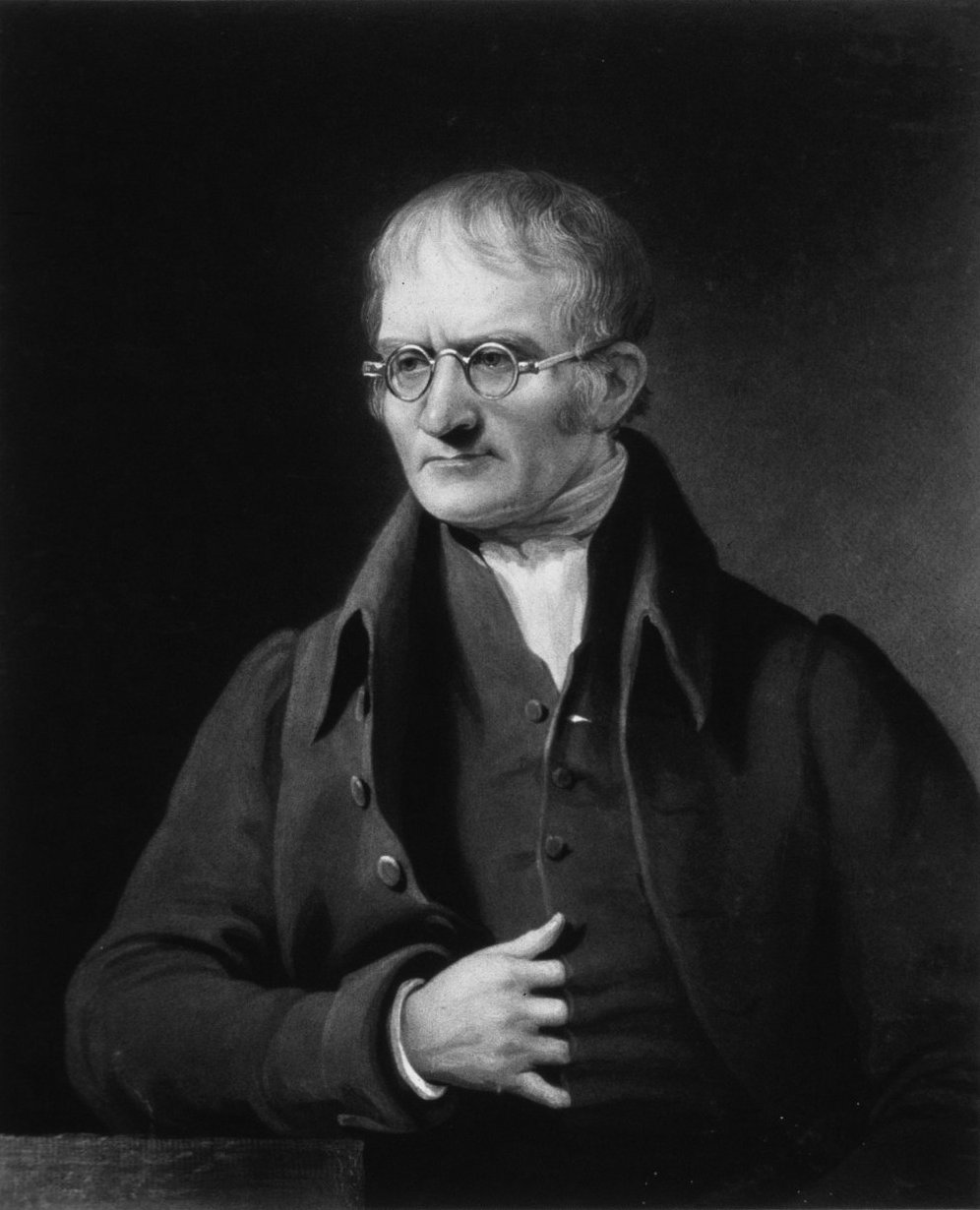 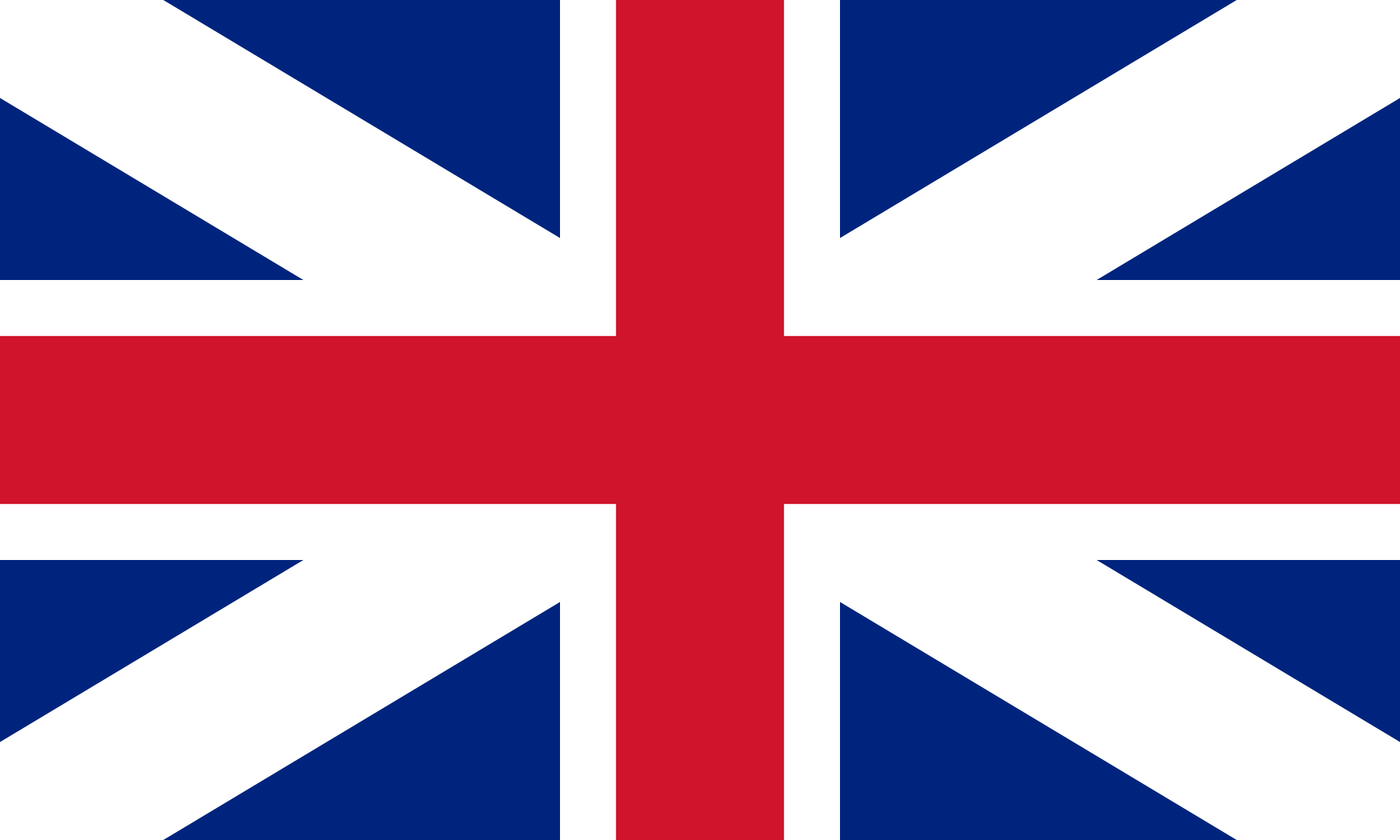                                Né : 6 Septembre 1766                               Décès : 27 Juillet 1844Découverte :Théorie Atomique